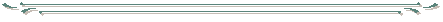 Указ Президента Республики Беларусь от 26 апреля . № 200 «Об административных процедурах, осуществляемых государственными органами  и иными организациями по заявлениям граждан»Административная процедура № 2.1.Выдача выписки (копии) из трудовой книжкиАдминистративная процедура № 2.2.Выдача справки о месте работы, службы и занимаемой должностиАдминистративная процедура № 2.3.Выдача справки о периоде работы, службыкаб. 22 этаж, блок начальных классовтел. 74-01-42Ответственный:Комиссарова Галина Семёновна – инспектор по кадрам(В случае отсутствия ответственного административную процедуру осуществляет Лисицина Тамара Александровна - секретарь1 этаж, вестибюль, тел. 73-58-64)Документы и (или) сведения, представляемые гражданином для осуществления административной процедуры-Размер платы, взимаемой при осуществлении административной процедуры   – бесплатноМаксимальный срок осуществления административной процедуры -5 дней со дня обращения Срок действия - бессрочноПриемПонедельник с 09.00 до 12.30граждан:Вторникс 09.00 до 12.30Средас 09.00 до 12.30Четвергс 09.00 до 12.30Пятницас 09.00 до 12.30